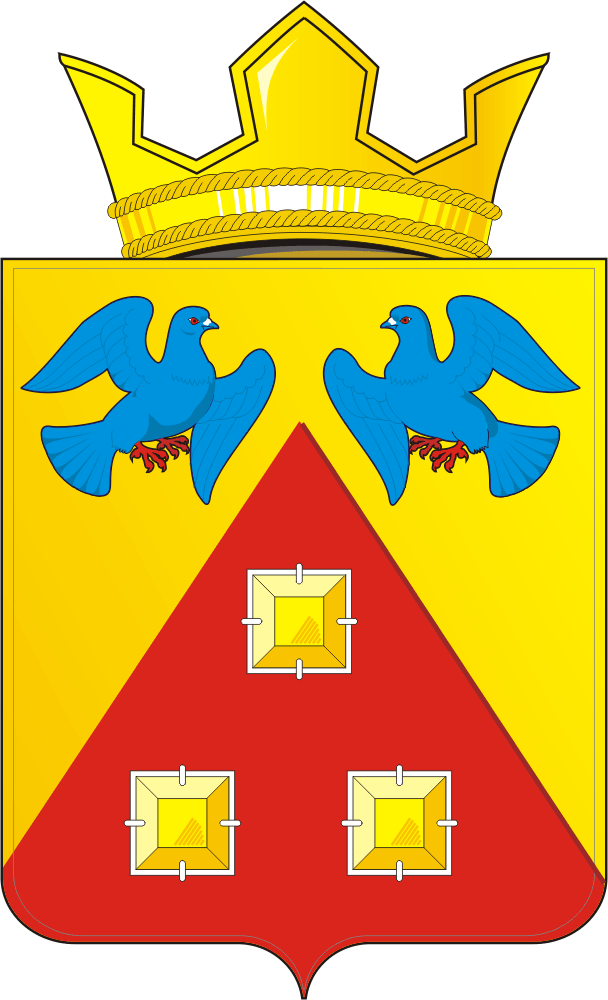 КОНТРОЛЬНО – СЧЕТНЫЙ  ОРГАН«СЧЕТНАЯ ПАЛАТА»МУНИЦИПАЛЬНОГО  ОБРАЗОВАНИЯ САРАКТАШСКИЙ  ПОССОВЕТ  САРАКТАШСКОГО РАЙОНА ОРЕНБУРГСКОЙ ОБЛАСТИ462100, Оренбургская область, п.Саракташ, ул.Свердлова/Депутатская, 5/5, тел. (35333) 6-11-97 E-mail: lan-ksp@mail.ru_______________________________________________            « 24 » апреля 2018 г.                                                                                                   № 2    Заключениепо результатам проведения внешней проверки годового отчета об исполнении бюджета муниципального образования Саракташский поссовет   Саракташского района Оренбургской области за 2017 год                  Основание для проведения проверки: ст. 264.4 Бюджетного кодекса Российской Федерации, ст.49 Положения о бюджетном процессе в муниципальном образовании Саракташский поссовет Саракташского района Оренбургской области, утвержденного решением Совета депутатов муниципального образования Саракташский поссовет  от 28.11.2016 №95, ст. 8 Положения о контрольно–счетном  органе «Счетная палата» муниципального образования Саракташский поссовет Саракташского района Оренбургской области, утвержденного решением Совета депутатов муниципального образования Саракташский поссовет от 26.11.2015 года №29 (с изменениями от 07.07.2017г. №132, от 21.12.2017г. №181), пункт 2.1. плана работы Счетной палаты на 2018 год, утвержденного распоряжением председателя контрольно-счетного органа «Счетная палата» муниципального образования Саракташский поссовет от 20.12.2017г. №7-р, Распоряжение председателя Счетной палаты «О проведении внешней проверки годового отчета об исполнении бюджета муниципального образования Саракташский поссовет Саракташского района Оренбургской области за 2017 год» от 30.03.2018г. №3-р     Цель проверки: проверка соблюдения единого порядка составления бюджетной отчетности муниципального образования; анализ показателей годового отчета об исполнении местного бюджета; подготовка заключения Счетной палаты на отчет об исполнении местного бюджета за 2017 год.          Объект  проверки: бюджетная отчетность муниципального образования Саракташский  поссовет Саракташского района Оренбургской области за 2017 год.          Руководитель и исполнитель: председатель контрольно-счетного органа «Счетная палата» муниципального образования Саракташский поссовет Саракташского района Оренбургской области Никонова Л.А.Сроки проведения проверки: с 06.04.2018г. по 24.04.2018г.          Ответственными должностными лицами в проверяемом периоде являлись: Глава муниципального образования Саракташский поссовет Саракташского района Оренбургской области – Костин  Алексей Капитонович с начала проверяемого периода – по 11.07.2017г.; Докучаев Александр Николаевич с 01.09.2017г.  по настоящее время; ведущий специалист-бухгалтер администрации муниципального образования Саракташский поссовет Саракташского района Оренбургской области - Чучкалова  Людмила Владимировна с 01.10.2015г. по настоящее время.  Перечень законодательных и других нормативных правовых актов:Бюджетный кодекс Российской Федерации (далее БК РФ);Федеральный закон от 06.12.2011 №402-ФЗ «О бухгалтерском учете»;Инструкция о порядке составления и представления годовой, квартальной и месячной отчетности об исполнении бюджетов бюджетной системы Российской Федерации, утвержденная приказом Минфина России от 28.12.2010 №191н (далее Инструкция 191н);Приказ Минфина РФ от 1 декабря 2010г. №157н «Об утверждении Единого плана счетов бухгалтерского учета для органов государственной власти (государственных органов), органов местного самоуправления, органов управления государственными внебюджетными фондами, государственных академий наук, государственных (муниципальных) учреждений и Инструкции по его применению»;Приказ Минфина РФ от 06.12.2010года №162н «Об утверждении Плана счетов для получателей средств бюджета (в том числе казенных учреждений) и инструкции по его применению»;Приказ Минфина России от 1 июля 2013 г. N 65н "Об утверждении Указаний о порядке применения бюджетной классификации Российской Федерации"; Решение Совета депутатов муниципального образования Саракташский поссовет  от  28.11.2016г. №95  «Об утверждении Положения о бюджетном процессе в муниципальном образовании Саракташский поссовет Саракташского района Оренбургской области» (далее – Положение о бюджетном процессе);Решение Совета депутатов муниципального образования Саракташский поссовет от 16.12.2016г. №98 «О бюджете муниципального образования Саракташский поссовет на 2017 год и на плановый период 2018 и 2019 годов», с изменениями и дополнениями. 1. Проверка соблюдения единого порядка составления и представления  бюджетной отчетности.Годовая бюджетная отчетность муниципального образования Саракташский поссовет за 2017 год представлена ведущим специалистом-бухгалтером администрации муниципального образования Саракташский поссовет в контрольно-счетный орган «Счетная палата» муниципального образования Саракташский поссовет (далее – Счетная палата) в соответствии со ст. 49 Положения о бюджетном процессе в муниципальном образовании Саракташский поссовет  (Решение от 28.11.2016  №95) в срок, не позднее 01 апреля.Бюджетная отчетность, представленная сопроводительным письмом от  29 марта 2018 года исх. №390/1 соответствует перечню форм, установленному для финансового органа подпунктом 11.2 Инструкции о порядке составления и представления годовой, квартальной и месячной отчетности об исполнении бюджетов бюджетной системы РФ, утвержденной приказом Минфина РФ от 28.12.2010 года №191н (далее – Инструкция №191н):Баланс по поступлениям и выбытиям бюджетных средств (ф. 0503140);Баланс исполнения бюджета (ф. 0503120);Справка по консолидируемым расчетам (ф. 0503125);Отчет о бюджетных обязательствах (ф. 0503128);Справка по заключению счетов бюджетного учета отчетного финансового года (ф. 0503110);Отчет о кассовом поступлении и выбытии бюджетных средств (ф. 0503124);Отчет об исполнении бюджета (ф. 0503117);Отчет о движении денежных средств (ф. 0503123);Отчет о финансовых результатах деятельности (ф. 0503121);Пояснительная записка (ф. 0503160).        Бюджетная отчетность представлена к проверке на бумажном носителе, сброшюрована, пронумерована, с оглавлением, что в полной мере соответствует требованиям, предъявляемым п. 4 Инструкции 191н.          Отчетность составлена нарастающим итогом с начала года в рублях с точностью до второго десятичного знака после запятой, что соответствует требованиям, предъявляемым п.9 Инструкции 191н.         Отдельные показатели, сформировавшиеся в бюджетном учете с отрицательным значением, отражены в бюджетной отчетности со знаком "минус", что соответствует требованиям, предъявляемым п.8 Инструкции 191н. В соответствии с п.7 Инструкции 191н, Приказа Минфина РФ от 13.06.1995 №49 «Об утверждении Методических указаний по инвентаризации имущества и финансовых обязательств» перед составлением годовой бюджетной отчетности должна быть проведена инвентаризация активов и обязательств в установленном порядке, в ходе которой проверяются и документально подтверждаются их наличие, состояние и оценка. Инвентаризация проведена в соответствии с постановлением администрации МО Саракташский поссовет от 16.10.2017г. №34-р «О проведении инвентаризации  материальных ценностей».         В составе годового отчета представлена Справка по заключению счетов бюджетного учета отчетного финансового года (ф. 0503110), сформированная в разрезе бюджетной деятельности, которая отражает обороты по счетам бюджетного учета, подлежащим закрытию по завершении отчетного финансового года. Отчет об исполнении бюджета (ф.0503117) отражает показатели, характеризующие выполнение годовых утвержденных назначений на 2017 год по доходам, расходам и источникам финансирования дефицита бюджета. Отчет (ф.0503117) раздел 1 «Доходы бюджета» графа 4  соответствует объемам бюджетных назначений по доходам, закрепленных в Приложении 2 к решению Совета депутатов муниципального образования Саракташский поссовет от 21.12.2017г. №178;раздел 2 «Расходы бюджета»  графа 4 соответствует объемам утвержденных бюджетных назначений, закрепленных в Приложении 3 к решению Совета депутатов муниципального образования Саракташский поссовет от 21.12.2017г. №178 и уточненной бюджетной росписи. Бюджетные назначения по доходам в сумме 120 524 874,46 рублей, исполнены в размере 110 995 205,83рублей, не исполнены назначения в сумме – 9 529 668,63 рублей.  Бюджетные назначения по расходам, отраженные в размере 120 835 850,87 рублей, исполнены в размере  110 280 678,12 рублей, неисполненные назначения составили 10 555 172,75 рублей. По состоянию на 01.01.2018 сложилось превышение доходов над расходами. Профицит бюджета составил 714 527,71 рублей. В балансе исполнения бюджета (ф. 0503120) отражены показатели в части бюджетной деятельности и средств во временном распоряжении. Средства во временном распоряжении отсутствуют. Показатели баланса на конец отчетного периода указаны с учетом проведенных при завершении финансового года заключительных оборотов по счетам бюджетного учета. Форма 0503120 сформирована на основании Баланса (ф.0503130) и сводного годового Баланса (ф.0503140) путем объединения показателей по строкам и графам отчетов, с одновременным исключением взаимосвязанных показателей.По данным I раздела Баланса (ф. 0503120) на 01.01.2018 года нефинансовые активы, в размере 177 181 345,54 рублей, состоят из числящихся по бюджетному учету основных средств, остаточная стоимость которых составляет 2 224 508,79 рублей: в том числе недвижимое имущество учреждения 1 577 109,46 рублей, иное движимое имущество учреждения – 647 399,33 рублей; непроизведенных активов – 3 875 625,60 рублей; материальных запасов – 3 157 018,83 рублей, нефинансовых активов имущества казны остаточной стоимостью – 167 924 192,32 рублей.Во II разделе Баланса (ф.0503120) финансовые активы итоговый показатель составил на начало года 273 526 139,19 рублей, на конец года 6 188 166,49 рублей. Остатки на счетах местного бюджета по бюджетной деятельности по состоянию на 01.01.2017 года составляли 310 976,41 рублей, на конец года – 1 025 504,12 рублей, что соответствует показателям Баланса по поступлениям и выбытиям бюджетных средств (ф.0503140);- на счете 020430000 «акции и иные формы участия в капитале» на конец года отражается сумма в размере 287 500,00 рублей;- по счету 020500000 «Расчеты по доходам» в размере 4 867 232,22 рублей;- по счету 020600000 «Расчеты по выданным авансам» в размере 7 736,06 рублей;- по счету 030300000 «Расчеты по платежам в бюджеты» в размере 194,09 рублей.Баланс актива на 01.01.2018г. составил – 183 369 512,03 рублей.Итоговый показатель по бюджетной деятельности III раздела пассива Баланса «Обязательства» сформирован на 01.01.2017 года в размере 19 039 799,84  рублей. На 01.01.2018 года итог по разделу составляет 15 339 084,22 рублей: из них расчеты по принятым обязательствам в размере 8 308 191,00 рублей; расчеты по доходам в размере 7 030 893,22 рублей.Раздел IV Баланса (ф.0503120) содержит сведения о финансовом результате – 168 030 427,81 рублей, который сложился из финансового результата прошлых отчетных периодов – 166 861 112,57 рублей, резервов предстоящих расходов – 143 811,12 рублей, а также результата по кассовым операциям бюджета –  1 025 504,12 рублей.Баланс пассива составил – 183 369 512,03 рублей.        Итоговый показатель Баланса на начало отчетного года составлял 421 150 568,86 рублей, на конец года составил 183 369 512,03 рублей.        Согласно справке о наличии имущества и обязательств на забалансовых счетах основные средства стоимостью до 3 000 рублей на начало года значились в сумме 1 148 753,18 рублей, на конец отчетного периода – 1 226 109,18 рублей. Согласно представленному отчету о финансовых результатах деятельности (ф.0503121) доходы в отчетном периоде сложились в размере – 92 513 903,50 рублей со знаком «минус», из них: -налоговые доходы – 37 660 928,14 рублей; -доходы от собственности – 14 486,89 рублей; -доходы от оказания платных услуг (работ) – 289 384,00 рублей; -суммы принудительного изъятия – 500,00 рублей; -безвозмездные поступления от бюджетов бюджетной системы – 103 887 055,01 рублей; -доходы от операций с активами – 238 420 403,25 рублей со знаком «минус»;          -прочие доходы – 4054 145,71 рублей. Расходы за отчетный период составили – 141 575 459,66 рублей и сложились из расходов на: - оплату труда и начисления на выплаты по оплате труда – 5 792 550,49 рублей; - приобретение работ, услуг – 31 811 223,34 рублей;- безвозмездные перечисления организациям – 77 484 268,00 рублей; -безвозмездные перечисления бюджетам – 24 433 241,30 рублей; -расходы по операциям с активами – 1 589 067,99 рублей;- прочие расходы – 465 108,54 рублей.Чистый операционный результат сложился в размере – 234 080 341,21 рублей со знаком «минус» за счет операций с нефинансовыми активами в размере 29 556 915,87 рублей и операций с финансовыми активами и обязательствами в размере 263 637 257,08 рублей со знаком «минус». Отчет о движении денежных средств (ф. 0503123) отражает данные по кассовым поступлениям и кассовым выбытиям по счетам бюджетов в разрезе кодов классификации операций сектора государственного управления, а также изменение остатков средств. Показатели отражены по бюджетной деятельности, с распределением по четырем разделам: «Поступления», «Выбытия», «Изменение остатков средств» и «Аналитическая информация по выбытиям». В разделе «Поступления» отражены доходы бюджета в размере 110 705 821,83 рублей, в разделе «Выбытия» отражены расходы бюджета в размере 110 280 678,12 рублей, в разделе «Изменение остатков средств» отражена разница между доходами и расходами бюджета по строке 400 в размере 425 143,71 рублей, в разделе "Аналитическая информация по выбытиям"отражены расходы бюджета в размере 110 280 678,12 рублей, детализированные по аналитическим кодам бюджетной классификации.Отчет о кассовом поступлении и выбытии средств бюджета (ф. 0503124). В отчете отражены годовые объемы утвержденных бюджетных назначений на отчетный финансовый год по доходам, расходам, источникам финансирования дефицита бюджета с учетом их изменений на отчетную дату, а также объемы исполненных назначений. Показатели формы (0503124) соответствуют форме (0503117).Справка по консолидируемым расчетам (ф.0503125) составлена для определения взаимосвязанных показателей в части денежных и неденежных расчетов, подлежащих исключению при формировании консолидированных форм бюджетной отчетности. По счету 140110151 «Доходы от поступления от других бюджетов бюджетной системы Российской Федерации» в корреспонденции со счетом 120551560 – 103 887 055,01 рублей;о счету 140120251 «Расходы на перечисления другим бюджетам бюджетной системы Российской Федерации» в корреспонденции со счетом 130251730 – 24 433 241,30 рублей.По счету 130251830 «Уменьшение кредиторской задолженности по поступлениям от других бюджетов бюджетной системы Российской Федерации» в корреспонденции со счетом 130405251 – 24 433 241,30 рублей.По счету  120551660 «Уменьшение дебиторской задолженности по поступлениям от других бюджетов бюджетной системы Российской Федерации» в корреспонденции со счетом 121002151 – 71 984 192,01 рублей.В Отчете о принятых бюджетных обязательствах (ф.0503128) итоговые показатели графы 4 «Утверждено бюджетных ассигнований» и графы 5 «Утверждено лимитов бюджетных обязательств» составляют 120 835 850,87 рублей, что соответствует аналогичным показателям, содержащимся в графе 4 «Утвержденные бюджетные назначения» отчета ф.0503117 «Отчет об исполнении бюджета». Показатели графы 6 «Принимаемые обязательства» отсутствуют. «Принятые бюджетные обязательства» графа 7 составляют 118 588 869,12 рублей из них «с применением конкурентных способов» графа 8 – 53 310 990,26 рублей. «Денежные обязательства» графа 9 – 118 588 869,12 рублей; показатели графы 10 «Исполнено денежных обязательств» соответствуют аналогичному показателю, содержащемуся в графе 5 «Исполнено» отчета ф.0503117 и составляют 110 280 678,12 рублей. Показатели графы 11 «Не исполнено принятых бюджетных обязательств» и графы 12 «Не исполнено принятых денежных обязательств» - 8 308 191,00 рублей. По форме 0503140 Баланс по поступлениям и выбытиям бюджетных средств согласно пунктам 101-103 Инструкции №191н отражаются данные о стоимости активов, обязательств и финансовом результате на начало года (вступительный баланс) и данные о стоимости активов, обязательств и финансовом результате за отчетный период, с учетом проведенных 31 декабря, при завершении финансового года, заключительных оборотов по счетам бюджетного учета. В форме, представленной к проверке, в Активе отражены показатели по остаткам средств на едином счете бюджета по разделу 1. «Финансовые активы», что соответствует результату по кассовым операциям бюджета, отраженным в Пассиве по разделу 3. «Финансовый результат»: на начало года в размере 310 976,41рублей, на конец года в размере 1 025 504,12 рублей и соответствует одноименным показателям ф.0503120. Согласно п.106 Инструкции №191н показатель строки 900 соответствует показателю строки 410 – 310 976,41 рублей на начало года, на конец года – 1 025 504,12 рублей.Пояснительная записка (ф.0503160).Согласно п.152 Инструкции 191н пояснительная записка (ф.0503160) составляется в разрезе следующих разделов: "Организационная структура субъекта бюджетной отчетности", "Результаты деятельности субъекта бюджетной отчетности", "Анализ отчета об исполнении бюджета субъектом бюджетной отчетности", "Анализ показателей бухгалтерской отчетности субъекта бюджетной отчетности", "Прочие вопросы деятельности субъекта бюджетной отчетности". Раздел 1 «Организационная структура субъекта бюджетной отчетности»В составе раздела представлена Таблица №1 «Сведения об основных направлениях деятельности» и ф.0503161 «Сведения о количестве подведомственных участников бюджетного процесса, учреждений и государственных (муниципальных) унитарных предприятий» Согласно ф.0503161 на начало и конец 2017 года администрация муниципального образования Саракташский поссовет  выступает в качестве главного распорядителя бюджетных средств (стр.050, 051).Количество муниципальных унитарных предприятий на 01.01.2018 года – 1 (стр.060).  
Раздел 3 «Анализ отчета об исполнении бюджета субъектом бюджетной отчетности»           Таблица N3 «Сведения об исполнении текстовых статей закона (решения) о бюджете» заполнена некорректно. Согласно п.155 Инструкции 191н в графе 1 Таблицы указывается содержание статьи закона (решения) о бюджете, в графе 2  результат исполнения положений текстовых статей (с указанием показателей, характеризующих степень их результативности), в графе 3 указываются причины неисполнения положений текстовых статей.         В ходе проверки данная форма приведена в соответствие с требованиями пункта 155 Инструкции 191н.

        Информация ф. 0503163 «Сведения об изменении бюджетной росписи главного распорядителя бюджетных средств» содержит обобщенные за отчетный период данные об изменениях бюджетной росписи главного распорядителя бюджетных средств с ссылкой на правовые основания их внесения. Отклонения от бюджетных назначений, утвержденных решением о бюджете с бюджетной росписью на 31.12.2017г. составили 23 363 250,87 рублей.  В сведениях об исполнении бюджета (ф.  0503164) отражены обобщенные данные о результатах исполнения бюджета на основании данных отчета ф.0503117. Доходы бюджета исполнены на 92,09%, расходы бюджета исполнены на 91,26% от утвержденных бюджетных назначений. В отчете указаны причины отклонений от планового процента исполнения по кодам видов доходов, целевых статей расходов. Раздел 4 «Анализ показателей бухгалтерской отчетности субъектабюджетной отчетности»В Сведениях о движении нефинансовых активов (ф.0503168) по бюджетной деятельности отражены данные по видам нефинансовых активов (основные средства, непроизведенные активы и материальные запасы). За отчетный период произошло уменьшение основных средств на сумму 1 751 546,00 рублей, которое сложилось за счет поступления на сумму 71 439 323,00 рублей и выбытия на сумму 73 190 869,00 рублей. Остаток  материальных запасов увеличился на сумму 469 963,21 рублей за счет поступления на сумму 1 542 229,26 рублей и выбытия на сумму 1 072 266,05 рублей. Непроизведенные активы на начало года отсутствовали, на конец года составили 3 875 625,60 рублей. Нефинансовые активы, составляющие имущество казны с начало года представлены следующим образом:- стоимость недвижимого имущества увеличилась за 2017 год на 26 843 748,00 рублей, в том числе за счет поступления на сумму 31 234 683,00 рублей и выбытия на 4 390 935,00 рублей. Остаточная стоимость на 01.01.2018г. составляет 71 796 564,20 рублей; - стоимость движимого имущества на 01.01.2018г. составила 7 028 990,84 рублей за счет поступления в сумме 668 180,00 рублей;Остатки по видам нефинансовых активов (основные средства, амортизация основных средств, непроизведенные активы, материальные запасы) соответствуют  остаткам, отраженным в (ф.0503120) «Баланс исполнения бюджета».   Сведения по дебиторской и кредиторской задолженности (ф.  0503169).Дебиторская задолженность по бюджетной деятельности на 01.01.2018г. составляет 4 875 162,37 рублей, которая сложилась за счет расчетов по выданным авансам в сумме 7 736,06 рублей, расчетов по платежам в бюджеты в сумме 194,09 рублей и расчетов по доходам в сумме 4 867 232,22 рублей. Кредиторская задолженность по бюджетной деятельности на 01.01.2018г. составила 15 339 084,22 рублей, которая сложилась за счет расчетов по принятым обязательствам в сумме 8 308 191,00 рублей и расчетов по доходам в сумме 7 030 893,22 рублей.По  состоянию на начало и конец 2017 года, по данным Баланса (ф.0503120) и  показателям Сведений по дебиторской и кредиторской задолженности (ф.0503169), просроченные дебиторская и кредиторская задолженности по данным бюджетной отчетности  отсутствуют.Сведения о финансовых вложениях получателя бюджетных средств, администратора источников финансирования дефицита бюджета (ф.0503171) содержат обобщенные за отчетный период данные о финансовых вложениях и вложениях в финансовые активы субъекта бюджетной отчетности. По состоянию на 01.01.2018г. сумма финансового вложения составила 287 500,00 рублей – по счету   1 20432000 уставной фонд государственных (муниципальных) предприятий. В нарушении требований п.168 Иструкции 191н не заполнены гр.5 и 6 (ОКПО и наименование эмитента) по счету 1 20432000. В ходе проведения контрольного мероприятия нарушение было устранено. Сведения об изменении остатков валюты баланса (ф.0503173).В данной форме Пояснительной записки отражается информация об изменениях остатков на начало отчетного финансового года по сравнению с остатками на конец предыдущего отчетного периода. Остаток валюты баланса на конец предыдущего отчетного финансового года составлял 415 910 659,85 рублей,  на начало отчетного финансового года 421 150 568,86. В связи с администрированием доходов сумма расхождений составила – 5 239 909,01 рублей.В Сведениях об остатках денежных средств на счетах получателя бюджетных средств (ф.0503178)  отражены остатки денежных средств на счете на начало года в сумме 310 976,41  рублей; на конец года в сумме 1 025 504,12 рублей, которые соответствуют одноименным показателям, отраженным в Балансе (ф.0503120, ф.0503140).Раздел 5 «Прочие вопросы деятельности субъекта бюджетной отчетности»В таблице №4 «Сведения об особенностях ведения бюджетного учета» отражены особенности ведения бюджетного учета в соответствии с Инструкцией №157н от 01.12.2010г. «Об утверждении Единого плана счетов бухгалтерского учета для органов государственной власти (государственных органов), органов местного самоуправления, органов управления государственными внебюджетными фондами, государственных академий наук, государственных (муниципальных) учреждений и Инструкции по его применению».        Таблица №5 «Сведения о результатах мероприятий внутреннего государственного (муниципального) финансового контроля» в составе отчетности отсутствует.   Информация о непредставлении формы отражена в текстовой части раздела 5 "Прочие вопросы деятельности субъекта бюджетной отчетности" пояснительной записки.       Таблица №6 «Сведения о проведении инвентаризаций» формируется по результатам проведенной в целях составления годовой отчетности инвентаризации имущества и обязательств. При отсутствии расхождений по результатам инвентаризации данная таблица не заполняется. Факт проведения годовой инвентаризации отражен в текстовой части раздела 5 "Прочие вопросы деятельности субъекта бюджетной отчетности" пояснительной записки.         В таблице №7 «Сведения о результатах внешнего государственного (муниципального) финансового контроля» отражена информация о внешней проверке годового отчета об исполнении бюджета муниципального образования Саракташский поссовет Саракташского района Оренбургской области за 2016 год, проведенной контрольно-счетным органом «Счетная палата» муниципального образования Саракташский поссовет в период с 03.04.2017г.-28.04.2017г.  Сведения об использовании информационных технологий (ф.  0503177) – данная форма содержит сведения о размере денежных средств, использованных на информационные технологии – 572 250,10 рублей, из них на: приобретение оборудования и предустановленного программного обеспечения – 3 520,00 рублей; приобретение неисключительных прав на программное обеспечение – 110 942,00 рублей; подключение (обеспечение доступа) к внешним информационным ресурсам – 192 822,51 рублей (в том числе: доступ к телефонной сети связи общего пользования – 122 937,01 рублей; доступ к сети интернет – 69 885,50 рублей);  эксплуатационные расходы на информационно-коммуникационные технологии – 264 965,59 рублей (в том числе: оказание информационных услуг – 251 415,59 рублей; заправка картриджей – 13 550,00 рублей).          В составе пояснительной записке не представлены формы отчетности, не содержащие данных, о чем прописано в текстовой части Пояснительной записки в соответствии с требованиями п.8 Инструкции 191н.  2. Анализ исполнения бюджета муниципального образования Саракташский поссовет Бюджет муниципального образования Саракташский поссовет на 2017 год и на плановый период 2018 и 2019 годов утвержден решением Совета депутатов муниципального образования  Саракташский поссовет от 16.12.2016г. №98,  бюджет по доходам на 2017 год принят в размере 97 472 600,00 рублей и расходам в размере  97 472 600,00 рублей. В ходе исполнения бюджета в связи с увеличением бюджетных назначений по доходам в течение 2017 года в местный бюджет 9 раз производились уточнения бюджетных назначений (решение Совета депутатов от 16.02.2017г. №105; 27.02.2017г. №113; 24.03.2017г. №114; 19.05.2017г. №124; 07.07.2017г. №131; 09.08.2017г. №140; 22.09.2017г. №153; 19.10.2017г. №162; 21.12.2017г. №178). В результате общая сумма бюджетных назначений по доходам была увеличена на 23 052 274,46 рублей или на 23,6% от первоначально утверждённых показателей, по расходам увеличена на 23 363 250,87 рублей или на 24,0% от первоначально утверждённых показателей.В результате внесения изменений и дополнений, сумма утвержденных бюджетных назначений по доходам составила 120 524 874,46 рублей, по расходам – 120 835 850,87 рублей (Табл. №1). Таблица №1(руб.)2.1. Анализ исполнения бюджета по доходамСогласно показателям отчета об исполнении бюджета муниципального образования Саракташский поссовет (ф. 0503117) объем утвержденных бюджетных назначений по доходам в размере 120 524 874,46 рублей  исполнен на 92,1%, или в размере 110 995 205,83 рублей (Приложение 1).Бюджетные назначения по доходам не исполнены на сумму 9 529 668,63 рублей.Показатель исполнения по доходам в 2017 году (110 995 205,83 рублей) меньше  показателя 2016 года (187 476 240,77 рублей) на 76 481 034,94 рублей (40,8%).Налоговые и неналоговые доходыВ первоначально принятом Решении о бюджете на 2017 год и на плановый период 2018 и 2019 годов (от 16.12.2016г. №98) прогнозировались собственные доходы в сумме 48 362 000,00 рублей.  Уточненные назначения не выполнены на сумму  9 529 506,29 рублей, или 19,7%. Сумма поступлений собственных доходов в местный  бюджет в 2017 году по сравнению с 2016 годом уменьшилась на 1 934 083,27 или на 4,7% (Приложение 2). Доля налоговых и неналоговых доходов в общем объеме доходов составила 35,0%.Основную долю 99,2% собственных доходов занимают налоговые доходы, которые составили  38 521 927,85 рублей или 79,6% от утверждённого плана. По отношению к 2016 году их поступление уменьшилось на 2 112 649,90 или на 5,2%. В структуре налоговых платежей основными доходными источниками являются: налог на доходы физических лиц (49,0%), налоги на имущество (27,1%),  налоги на товары (работы, услуги), реализуемые на территории Российской Федерации (18,1%).При уточненных бюджетных назначениях по налогу на доходы физических лиц в размере 21 274 000,00 рублей, исполнение составило 19 014 359,85 рублей  или 89,4%;налоги на товары (работы, услуги), реализуемые на территории Российской Федерации поступили в бюджет муниципального образования Саракташский поссовет в сумме 7 036 474,27 рублей, или 100% от утвержденных бюджетных назначений 7 036 460,88 рублей;налоги на совокупный доход поступили в местный бюджет в сумме 1 945 058,74 рублей, или 101,2% от утвержденных бюджетных назначений 1 922 640,50 рублей;налоги на имущество при уточненных бюджетных назначениях 18 143 889,74  рублей, исполнены в сумме 10 526 034,99 рублей, или на 58,0%. При этом поступления по земельному налогу составили 9 420 327,68 рублей при плане 16 671 889,74, налогу на имущество физических лиц – 1 105 707,31 рублей при плане 1 472 000,00 рублей. Поступление неналоговых доходов в местный бюджет составило 310 565,86 рублей при отсутствии плановых назначений. Относительно уровня 2016 года объём неналоговых доходов бюджета в 2017 году увеличился на 178 566,63 рублей или на 135,3%.Основным источником неналоговых доходов бюджета являются доходы от оказания платных услуг и компенсации затрат государства 93,2% в структуре неналоговых доходов.Безвозмездные поступленияДоля безвозмездных поступлений в общем объеме доходов (110 995 205,83 рублей) составила 65,0%, или 72 162 712,12 рублей.Сумма безвозмездных поступлений в бюджет в 2017 году по сравнению с 2016 годом уменьшилась на 74 546 951,67 или на 50,8%. Безвозмездные поступления исполнены почти на 100%. (Приложение 3). В бюджет поселения поступили дотации – 23 472 950,00 рублей (32,5%),  иные межбюджетные трансферты  - 48 511 242,01 рублей (67,2%), безвозмездные поступления от негосударственных организаций – 136 015,32 рублей (0,2%), прочие безвозмездные поступления – 42 504,79 рублей (0,1%). 2.2. Анализ исполнения бюджета по расходам         Внешняя проверка годового отчета об исполнении бюджета муниципального образования Саракташский поссовет показала, что расходы по обязательствам местного бюджета исполнены в сумме 110 280 678,12 рублей или 91,3 % от планового объёма расходов бюджета. Не исполненные ассигнования составляют 10 555 172,75 рублей. По сравнению с показателями 2016 года (187 630 202,40 рублей) уровень расходов бюджета уменьшился на 77 349 524,28 или 41,2% (Приложение 4).          Уменьшение финансирования отмечается по разделам: 0100 Общегосударственные вопросы (на 13,0%), 0400 Национальная экономика (на 17,6%), 0500 Жилищно-коммунальное хозяйство (на  5,1%). Увеличение расходов отмечается по разделам: 0300 Национальная безопасность и правоохранительная деятельность (на 14,1%), 1000 Социальная политика (на 69,1%), 1100 Физическая культура и спорт (на 82,8%). По разделу 0800 Культура, кинематография расходы в 2017 году произведены на уровне 2016 года. Рис.2. Структура расходов бюджета муниципального образования Саракташский поссовет в  2017 году, (в %).Согласно рисунку 2, приоритетными направлениями расходных обязательств местного бюджета являются ЖКХ (54,0% в структуре расходов бюджета), культура и кинематография (15,4%), национальная экономика (14,0%) и общегосударственные вопросы (7,4%). Сведения по структуре расходов бюджета муниципального образования Саракташский поссовет за 2017 год, в разрезе разделов экономической классификации, приведены в таблице №2:Таблица №2 (рубли)По разделу 0100 «Общегосударственные вопросы» бюджетные назначения исполнены в сумме 8 122 006,36 рублей или 98,8% от запланированных расходов. В течение 2017 года уточненные бюджетные назначения в целом по разделу уменьшились на 432 457,23 рублей  или на 5,0% к первоначально утвержденным назначениям. Расходы по данному разделу в 2017 году уменьшились на 1 206 662,71 рублей или на 12,9%, по сравнению с 2016 годом. Бюджетные назначения по разделу 0300 «Национальная безопасность и правоохранительная деятельность» исполнены на 100% в сумме 856 133,17 рублей.  По сравнению с 2016 годом расходы увеличились на 120 475,64 рублей или на 16,4%. Расходные обязательства местного бюджета по разделу 0400 «Национальная экономика» исполнены в сумме 15 391 123,84 рублей, что составляет почти 100% от плановых показателей на 2017 год (15 394 975,70 рублей) и ниже фактического исполнения за 2016 год на 3 297 239,39 рублей или 17,6%.  По подразделу 0409 «Дорожное хозяйство (дорожные фонды)» исполнение составило 15 361 123,84 рублей или почти 100,00% от утвержденных бюджетных назначений, в том числе: средства областного бюджета в размере 8 273 000,00 рублей были направлены на ремонт автомобильных дорог общего пользования п.Саракташ; средства местного бюджета в размере 7 088 123,84 рублей направлены на: ямочный ремонт и содержание дорог в зимний период времени – 5 426 603,14 рублей; мероприятия по безопасности дорожного движения (ремонт и установка дорожных знаков, нанесение дорожной разметки) – 1 405 652,00 рублей; софинансирование – 255 868,70 рублей. Расходы, произведенные по данному подразделу в 2017 году уменьшились по сравнению с 2016 годом на 2 967 239,39 или 16,2%.По подразделу 0412 «Другие вопросы в области национальной экономики» исполнение составило 30 000,00 рублей, или 100,0% от уточненных бюджетных назначений. Расходы по  подразделу в 2017 году сократились  по сравнению с 2016 годом на 130 000,00 рублей или на 81,2%.Расходы по разделу 0500 «Жилищно-коммунальное хозяйство» исполнены в сумме 59 582 713,48 рублей или почти 100% от плановых назначений (59 582 821,57 рублей) и ниже фактического исполнения за 2016 год на 3 220 250,91 рублей или 5,1%.  По подразделу 0501 «Жилищное хозяйство» производились расходы в размере 42 172 484,20 рублей или почти 100,00% от уточненных назначений. Средства подраздела были направлены:-на реализацию муниципальной программы «Переселение граждан Саракташского поссовета из аварийного жилищного фонда на 2013-2017 годы» в размере 31 727 447,26 рублей, в том числе: средства федерального бюджета – 11 617 400,26 рублей, средства областного бюджета – 19 646 346,00 рублей и средства местного бюджета – 463 701,00 рублей;На непрограммные мероприятия использовано 10 445 036,94 рублей, из них:-на исполнение обязательств по уплате взносов на капитальный ремонт в отношении помещений, собственниками которых являются органы местного самоуправления в сумме 54 493,94 рублей;  -на обеспечение мероприятий по переселению граждан из аварийного жилищного фонда (оплата дополнительно приобретаемой площади жилых помещений сверх площади отселения) за счет средств местного бюджета    10 390 543,00 рублей. Расходные обязательства по подразделу 0502 «Коммунальное хозяйство» исполнены в 2017 году в сумме 20 833,06 рублей или на 100% от плановых назначений.  Бюджетные средства направлены:-на оплату услуг по теплоснабжению помещений, являющихся муниципальной собственностью муниципального образования Саракташский поссовет.По подразделу 0503 «Благоустройство» производились расходы в размере 17 389 396,22 рублей или 100% от уточненных назначений. По разделу 0700 «Образование» расходы по обязательствам местного бюджета исполнены в сумме 22 500,00 рублей или 100% к уточненному плану на 2017 год. Данный раздел представлен одним подразделом 0705 «Профессиональная подготовка, переподготовка и повышение квалификации».    Общая сумма расходов по разделу 0800 «Культура, кинематография» составила 16 993 089,32 рублей или 62,0% от плановых назначений. В течение года бюджетные назначения на культуру уменьшились на 898 479,10 рублей или на 3,2%. Расходы по данному разделу в 2017 году исполнены на уровне 2016 года.  Данный раздел представлен одним подразделом 0801 «Культура».  По подразделу финансирование сложилось следующим образом:-на проведение культурно-массовых мероприятий в п.Саракташ – 652 520,90 рублей;- на поддержку муниципальных учреждений культуры (создание условий для организации досуга и обеспечения жителей Саракташского поссовета услугами организаций культуры и библиотечного обслуживания)  – 16 340 568,42 рублей средства местного бюджета.Бюджетные ассигнования по разделу 1000 «Социальная политика» в 2017 году исполнены в сумме 8 043 300,00 рублей или 100% от плановых назначений с увеличением к уровню 2016 года на 5 557 750,00 или на 223,6%.  Данный раздел представлен одним подразделом 1003 «Социальное обеспечение населения», расходы были направлены:- на реализацию муниципальной программы «Обеспечение жильем молодых семей в муниципальном образовании Саракташский поссовет Саракташского района Оренбургской области на 2017 год» в сумме 8 043 300,00 рублей. В рамках программы предоставлялись средства: из федерального бюджета в размере 2 837 634,66 рублей; из областного бюджета   3 146 765,34 рублей, из местного бюджета – 2 058 900,00 рублей;По разделу 1100 «Физическая культура и спорт» утвержденные бюджетные назначения в сумме 1 296 956,76 рублей исполнены на 98% (1 269 811,95 рублей). В течение 2017 года уточненные бюджетные назначения в целом по разделу 1100 увеличились на 1 096 956,76 рублей  или на 548,5% к первоначально утвержденным назначениям (200 000,00 рублей). Расходы по данному разделу в 2017 году увеличились на 1 079 131,76 рублей или на 495,4%, по сравнению с 2016 годом. Бюджетные ассигнования подраздела 1101 «Физическая культура» были направлены:- на ремонт детской спортивной игровой площадки по адресу: Оренбургская область, Саракташский район, п.Саракташ, ул.Комсомольская, 170-б в размере 1 199 451,95 рублей;- на мероприятия в области физической культуры, спорта и туризма в размере 70 360,00 рублей.Согласно Отчету об исполнении бюджета (ф. 0503117) в 2017 году муниципальное образование Саракташский поссовет, как и в предыдущем 2016 году, участвовало в реализации 3 муниципальных программ. Исполнение по  муниципальным  программам составило 55 131 871,10 рублей, при плане 55 135 831,05 рублей. Программы имели социально-экономическую направленность и реализовывались в сфере национальной экономики, социальной политики, жилищно-коммунального хозяйства. Исполнение бюджета 2017 года характеризуется превышением доходов над расходами в сумме 714 527,71 рублей (решением Совета депутатов от 16.12.2016г. №98 прогнозировался сбалансированный бюджет). Остаток средств на начало 2017 года по данным Баланса (ф.0503120, 0503140) составил 310 976,41 рублей, исполнение по доходам – 110 995 205,83 рублей, исполнение по расходам – 110 280 678,12 рублей,  остаток средств на счете на конец отчетного периода 1 025 504,12 рублей.Верхний предел муниципального долга муниципального образования Саракташский поссовет и верхний предел долга по муниципальным гарантиям составляет 0,00 рублей.  Муниципальные гарантии в течение 2017 года не предоставлялись. Муниципальное образование Саракташский поссовет кредиты от кредитных организаций и иных юридических лиц, а также от других бюджетов бюджетной системы РФ в 2017 году не получало.ВЫВОДЫ:Годовая бюджетная отчетность муниципального образования Саракташский поссовет за 2017 год представлена на бумажном носителе  и в электронном виде с сопроводительным письмом, подписана главой муниципального образования Саракташский поссовет и ведущим специалистом – бухгалтером  администрации, составлена нарастающим итогом с начала года в рублях с точностью до второго десятичного знака после запятой, что соответствует предъявляемым требованиям. В соответствии с требованиями Инструкции 191н отчетность сброшюрована,  пронумерована, с оглавлением.2. Представленная бюджетная отчетность соответствует перечню форм, установленному пунктом 11.2  Инструкции 191н.3. Текстовая часть, состав и порядок  Пояснительной записки соответствует требованиям  п. 152  Инструкции 191н. 4. Показатели годового отчета об исполнении бюджета поселения в целом соответствуют показателям исполнения бюджета, установленным в ходе внешней проверки бюджетной отчетности.5. Просроченной кредиторской и дебиторской задолженности по данным бюджетной отчётности не числится.6. В ходе исполнения бюджета 9 раз производилось уточнение бюджетных назначений. В результате внесения изменений и дополнений, сумма утвержденных бюджетных назначений по доходам была увеличена на 23,6% и составила 120 524 874,46 рублей, по расходам на 24,0% от первоначально утверждённых показателей – 120 835 850,87 рублей.  Согласно требований ст.36 Бюджетного кодекса РФ все решения о внесении изменений в утвержденный бюджет муниципального образования Саракташский поссовет на 2017 год обнародованы.7. Бюджет муниципального образования Саракташский поссовет исполнен по доходам в сумме 110 995 205,83 рублей или 92,1%, расходам в сумме  110 280 678,12 рублей или 91,3%,  с профицитом бюджета  в размере 714 527,71 рублей.8. Остаток средств на начало 2017 года по данным Баланса (ф.0503120, 0503140) составил 310 976,41 рублей, остаток средств на счете на конец отчетного периода 1 025 504,12 рублей.9. Верхний предел муниципального долга муниципального образования Саракташский поссовет и верхний предел долга по муниципальным гарантиям составляет 0,00 тыс. рублей.  Муниципальные гарантии в течение 2017 года не предоставлялись. Муниципальное образование Саракташский поссовет кредиты от кредитных организаций и иных юридических лиц, а также от других бюджетов бюджетной системы РФ в 2017 году не получало.        ПРЕДЛОЖЕНИЯ:Главе администрации муниципального образования Саракташский поссовет рассмотреть результаты проверки.  Совету депутатов муниципального образования Саракташский поссовет утвердить Отчет об исполнении  бюджета муниципального образования Саракташский поссовет за 2017 год.Председатель Счетной палатыСаракташского поссовета          					           Л.А. Никонова Ознакомлены:Решение Совета депутатов о бюджете на 2017 год и на плановый период 2018 и 2019 годовПоказатели бюджета на 2017 год (руб.)Показатели бюджета на 2017 год (руб.)Показатели бюджета на 2017 год (руб.)Решение Совета депутатов о бюджете на 2017 год и на плановый период 2018 и 2019 годовДоходыРасходыДефицит (-)от 16.12.2016г. №9897 472 600,0097 472 600,000,00Решения Совета депутатов о бюджете на 2017 год (с изменениями)Решения Совета депутатов о бюджете на 2017 год (с изменениями)Решения Совета депутатов о бюджете на 2017 год (с изменениями)Решения Совета депутатов о бюджете на 2017 год (с изменениями)от 16.02.2017г. №105100 806 600,00100 806 600,000,00от 27.02.2017г. №113102 268 854,35102 268 854,350,00от 24.03.2017г. №114107 588 754,35107 588 754,350,00от 19.05.2017г. №124117 784 654,35117 784 654,350,00от 07.07.2017г. №131119 165 354,35119 165 354,350,00от 09.08.2017г. №140119 165 354,35119 165 354,350,00от 22.09.2017г. №153120 356 101,35120 356 101,350,00от 19.10.2017г. №162120 547 101,35120 547 101,350,00от 21.12.2017г. №178120 524 874,46120 835 850,87310 976,41Итого внесено изменений в бюджетИтого внесено изменений в бюджетИтого внесено изменений в бюджетИтого внесено изменений в бюджетв рублях23 052 274,4623 363 250,870,00в процентах23,624,0-Рис.1. Структура безвозмездных поступлений в бюджет муниципального образования Саракташский поссовет  за 2017 год, (в %).РазделНаименованиеПо данным   ф.0503117 По данным   ф.0503117 По данным   ф.0503117 Исполнение расходов, %РазделНаименованиеУтвержденные назначенияИсполненоНеисполненные назначения Исполнение расходов, %ИТОГО  РАСХОДОВИТОГО  РАСХОДОВ120 835 850,87110 280 678,1210 555 172,7591,30100Общегосударственные вопросы8 222 542,778 122 006,36100 536,4198,80300 Национальная безопасность и правоохранительная деятельность 856 133,17856 133,170,00100,00400Национальная экономика15 394 975,7015 391 123,843 851,86100,00500Жилищно-коммунальное хозяйство59 582 821,5759 582 713,48108,09100,00700Образование22 500,0022 500,000,00100,00800Культура, кинематография27 416 620,9016 993 089,3210 423 531,5862,01000Социальная политика8 043 300,008 043 300,000,00100,01100 Физическая культура и спорт1 296 956,761 269 811,9527 144,8198,0